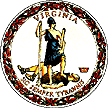 Commonwealth of Virginia, Department of Health - Bedding and Upholstered Furniture Inspection109 Governors St, Room 521  Richmond, VA 23219bufi@vdh.virginia.gov 	Bedding and Upholstery License or Permit RenewalLicense Type:     Upholstered Furniture Manufacturer ($100)       Reupholsterer ($25)	   Bedding Manufacturer ($100)                     Renovator ($25)	   Importer ($100)				     Sanitizer ($60)	   Distributor ($100)	If your URN begins with letters OTHER THAN VA, then you must attach a copy of your CURRENTLY VALID license FROM THE ORIGINALLY-ISSUED STATE.         (ex. your currently valid Pennsylvania license for licenses that begin with PA)                                                                 TOTAL AMOUNT ENCLOSED: ____________Company Name and City:License Type + account numberURN:Fee:Example: Bob’s Pillow Company          Sleepyville, VAExample: Bedding Manufacturer#123456Example: PAxxxxx(CN)